МИНИСТЕРСТВО ВНУТРЕННЕЙ ПОЛИТИКИ ВЛАДИМИРСКОЙ ОБЛАСТИПРИКАЗот 1 сентября 2023 г. N 5-нОБ УТВЕРЖДЕНИИ ПОЛОЖЕНИЯ ОБ ОЦЕНКЕ РЕЗУЛЬТАТОВПРОЕКТОВ - ПОБЕДИТЕЛЕЙ КОНКУРСА НА ПРЕДОСТАВЛЕНИЕСУБСИДИЙ ИЗ ОБЛАСТНОГО БЮДЖЕТА СОЦИАЛЬНО ОРИЕНТИРОВАННЫМНЕКОММЕРЧЕСКИМ ОРГАНИЗАЦИЯМ ВЛАДИМИРСКОЙ ОБЛАСТИНА РЕАЛИЗАЦИЮ ПРОЕКТОВ, НАПРАВЛЕННЫХ НА РЕШЕНИЕАКТУАЛЬНЫХ СОЦИАЛЬНЫХ ПРОБЛЕМВ соответствии с разделом 6 приложения N 2 к постановлению Губернатора области от 28.11.2013 N 1345 "О государственной программе Владимирской области "Поддержка социально ориентированных некоммерческих организаций Владимирской области" и для формирования дополнительных стимулов к успешному выполнению проектов, реализуемых социально ориентированными некоммерческими организациями на территории Владимирской области, приказываю:1. Утвердить Положение об оценке результатов проектов - победителей конкурса на предоставление субсидий из областного бюджета социально ориентированным некоммерческим организациям Владимирской области на реализацию проектов, направленных на решение актуальных социальных проблем, согласно приложению к настоящему приказу.2. Контроль за исполнением настоящего приказа оставляю за собой.3. Настоящий приказ вступает в силу со дня его официального опубликования.МинистрТ.В.АДУЛОВАПриложениек приказуМинистерствавнутренней политикиВладимирской областиот 01.09.2023 N 5-нПОЛОЖЕНИЕОБ ОЦЕНКЕ РЕЗУЛЬТАТОВ ПРОЕКТОВ - ПОБЕДИТЕЛЕЙ КОНКУРСАНА ПРЕДОСТАВЛЕНИЕ СУБСИДИЙ ИЗ ОБЛАСТНОГО БЮДЖЕТАСОЦИАЛЬНО ОРИЕНТИРОВАННЫМ НЕКОММЕРЧЕСКИМ ОРГАНИЗАЦИЯМВЛАДИМИРСКОЙ ОБЛАСТИ НА РЕАЛИЗАЦИЮ ПРОЕКТОВ, НАПРАВЛЕННЫХНА РЕШЕНИЕ АКТУАЛЬНЫХ СОЦИАЛЬНЫХ ПРОБЛЕМ1. Общие положения1.1. Настоящее Положение определяет порядок оценки результатов проектов социально ориентированных некоммерческих организаций (далее - Положение, оценка результатов проектов, СО НКО) - победителей конкурса на предоставление субсидий из областного бюджета социально ориентированным некоммерческим организациям Владимирской области на реализацию проектов, направленных на решение актуальных социальных проблем (далее - субсидия, получатель(и) субсидии, проект).1.2. Понятия и термины, используемые в настоящем Положении, применяются в значениях, определенных действующим законодательством Российской Федерации.1.3. Оценка результатов проектов осуществляется в целях развития институтов гражданского общества в рамках государственной программы Владимирской области "Поддержка социально ориентированных некоммерческих организаций Владимирской области", утвержденной постановлением Губернатора области от 28.11.2013 N 1345.1.4. Оценке результатов проектов подлежат результаты проектов, реализованных с использованием средств субсидии.1.5. Оценка результатов проекта не проводится в отношении проекта, реализация которого была прекращена досрочно в связи с отказом некоммерческой организации - победителя конкурса от предоставления субсидии (расторжения соглашения).1.6. Целью оценки результатов проектов является стимулирование получателей субсидии к качественным изменениям соответствующего социального направления при реализации проекта на территории Владимирской области.1.7. Задачи оценки результатов проектов:- определение потенциала получателей субсидии;- измерение социального эффекта результатов проектов, реализованных на территории региона на средства субсидии.1.8. Основные принципы проведения оценки результатов проектов:- доступность информации о субсидии и ее получателях;- взаимодействие Министерства внутренней политики Владимирской области (далее - Министерство), автономной некоммерческой организации поддержки и реализации проектов и социально значимых инициатив "Центр компетенций" (далее - Центр компетенций) с гражданами и (или) организациями, которые являлись благополучателями проекта либо интересы которых были иным образом затронуты в ходе реализации проекта; Общественной палатой Владимирской области; органами исполнительной власти Владимирской области, представителями средств массовой информации; экспертами конкурсного отбора (далее - заинтересованные стороны);- равный доступ заинтересованных сторон к процедуре оценки результатов проектов.2. Порядок осуществления оценки результатов проектов2.1. Оценка результатов проектов проводится ежегодно, начиная с 2023 года, в отношении проектов, реализация которых завершилась в текущем году на средства гранта Президента Российской Федерации на развитие гражданского общества, полученного Владимирской областью в предыдущем году.2.2. Оценка результатов проектов включает:2.2.1. Оценку результатов проектов государственными гражданскими служащими Министерства на основе информации, собранной в ходе мониторинга реализации данных проектов (далее - мониторинг).2.2.2. Оценку результатов проектов заинтересованными сторонами.2.2.3. Подведение итогов результатов проектов.2.3. Качественные и количественные результаты проекта.2.3.1. В части качественных результатов получатель субсидии оценивает полученный ко дню завершения проекта социальный эффект, в частности определяет изменения, которые благодаря осуществлению проекта произошли в состоянии целевой группы (целевых групп), жизни конкретных людей и (или) решении общественно значимой проблемы (в том числе создании условий для ее решения).Если получателем субсидии выявлено иное незапланированное влияние на положение дел на территории реализации проекта, и он может определить соответствующие изменения, произошедшие именно вследствие осуществления проекта, получатель субсидии может учесть такие изменения в оценке социального эффекта.2.3.2. В части количественных результатов получатель субсидии определяет достигнутые за весь срок реализации проекта значения показателей результативности предоставления субсидии (далее - Базовые показатели): "число мероприятий, проведенных в рамках проекта"; "количество граждан, вовлеченных в реализацию мероприятий проекта"; "количество публикаций о мероприятиях проекта в средствах массовой информации, а также в информационно-телекоммуникационной сети "Интернет" и другими.3. Оценка результатов проектов Министерством3.1. Оценка результатов проектов проводится Министерством и состоит в определении степени выполнения Базовых показателей и общего вывода об успешности реализации проектов.Источником мониторинга являются:- отчеты и иные документы, предоставленные СО НКО в Министерство;- участие представителей Министерства в мероприятиях, проводимых СО НКО в рамках реализации проектов, подтвержденное чек-листом согласно приложению N 1 к настоящему Положению.3.2. Достижение Базовых показателей определяется Министерством на основе сопоставления фактических значений показателей и их плановых значений. Также при мониторинге определяется сопоставление информации о мероприятиях, включенных в календарный план мероприятий проекта, предусмотренных соглашением о предоставлении субсидии, и отчета о выполнении календарного плана.3.3. В ходе проведения оценки результатов проектов определяется информационная открытость проекта. Под информационной открытостью проекта понимается его активное освещение в средствах массовой информации и (или) сети "Интернет", а материалы, которые созданы в ходе осуществления проекта и могут представлять общественный интерес, размещены в открытом доступе в сети "Интернет" с возможностью их свободного использования. Уровень информационной открытости проекта оценивается оценками "высокий", "средний" или "низкий".Оценка "высокий" дается уровню информационной открытости проекта в случае, если реализация проекта (реализация всех мероприятий, предусмотренных проектом) освещалась в средствах массовой информации и (или) в сети "Интернет", а материалы, которые созданы в ходе осуществления проекта и могут представлять общественный интерес, размещены в открытом доступе в сети "Интернет" с возможностью их свободного использования (если это не противоречит содержанию проекта).Оценка "средний" дается уровню информационной открытости проекта в случае, если работа по распространению информации о реализации проекта велась, но не в отношении всех публичных мероприятий, предусмотренных проектом и (или) с использованием одного информационного ресурса, либо по имеющимся публикациям сложно получить полное представление о деятельности по проекту.Оценка "низкий" дается уровню информационной открытости проекта в случае, если реализация проекта не освещалась.3.4. Оценка результатов проекта завершается определением общего вывода об успешности реализации проекта и формулируется одной из следующих оценок:- "проект реализован успешно";- "проект реализован удовлетворительно".3.4.1. Оценка "проект реализован успешно" дается в случае высокого уровня (85% и более) достижения показателей результативности предоставления субсидии (ожидаемых количественных результатов) проекта, высокого или среднего уровня информационной открытости проекта и отсутствия фактов нарушения (неисполнения) условий соглашения о предоставлении субсидии.3.4.2. Оценка "проект реализован удовлетворительно" дается в случае частичного (55% и более) достижения целевых показателей (ожидаемых количественных результатов) проекта, наличия незначительных замечаний со стороны Министерства к реализации проекта и (или) представлению отчетности при отсутствии фактов нарушения (неисполнения) условий соглашения о предоставлении субсидии.3.5. Результаты оценки проектов Министерством оформляются итоговой справкой.4. Оценка результатов проектов заинтересованными сторонами4.1. Центр компетенций обеспечивает возможность участия в оценке результатов проектов любой заинтересованной стороны, в качестве которой могут выступать:- гражданин или организация, которые являлись благополучателями проекта либо интересы которых были иным образом затронуты в ходе реализации проекта;- Общественная палата Владимирской области;- Законодательное Собрание Владимирской области;- исполнительный орган государственной власти Владимирской области по грантовому направлению проектов, получивший поддержку в конкурсе;- администрации городских округов и муниципальных районов Владимирской области, на территории которых реализовывался проект, получивший поддержку в конкурсе;- некоммерческая неправительственная организация - победитель конкурса (в отношении результатов проекта, реализованного другой некоммерческой неправительственной организацией);- эксперт конкурса.4.2. Возможность участия заинтересованных сторон в оценке результатов проектов обеспечивается посредством размещения на сайте Центра компетенций в сети "Интернет" ссылки на программное обеспечение для административных опросов (далее - программное обеспечение). Программное обеспечение обеспечивает доступ заинтересованных сторон к анкете оценки результатов проектов (далее - Анкета) согласно приложению N 2 к Положению.Информация о возможности участия заинтересованных сторон в оценке результатов проектов с указанием даты окончания такой оценки и материалы для оценки публикуются в информационно-телекоммуникационной сети "Интернет" по адресу: Оценка.Результаты.СОНКО33.РФ, на сайте: Владимир.гранты.рф и в других информационных ресурсах (далее - информационные ресурсы).Заинтересованные стороны в срок не менее 20 календарных дней со дня опубликования информации о начале оценки результатов проектов могут давать оценку успешности реализации проекта и комментарии, обосновывающие оценку.4.3. Заинтересованная сторона делает вывод об успешности реализации проекта и формулирует одну из следующих оценок:- "проект реализован успешно";- "проект реализован удовлетворительно".4.3.1. Оценка "проект реализован успешно" означает, что: организация добросовестно осуществила проект, достигнут положительный социальный эффект от проекта; в ходе реализации проекта решена актуальная и социально значимая проблема, результаты проекта оказались полезными для целевой группы; информация о проекте была доступна гражданам, целевой группе, основные мероприятия проекта освещались в средствах массовой информации и (или) в сети "Интернет".4.3.2. Оценка "проект реализован удовлетворительно" означает, что проект выполнен, результаты достигнуты, но при этом к качеству проведения отдельных мероприятий и (или) уровню информационной открытости проекта имеются замечания.К оценке "проект реализован удовлетворительно" заинтересованная сторона должна дать комментарий, обосновывающий соответствующую оценку.4.4. Для определения оценки успешности реализации проекта и (или) формулирования комментария в соответствии с пунктами 4.2 и 4.3 настоящего Положения заинтересованная сторона может использовать:- информацию о содержании проекта, представленную в заявке на участие в конкурсе и размещенную на информационных ресурсах в сети "Интернет";- информацию из средств массовой информации, в том числе социальных сетей;- из других общедоступных источников информации.4.5. В связи с участием в оценке результатов проекта заинтересованная сторона не вправе требовать предоставления ей информации и документов от Министерства, Центра компетенций и (или) СО НКО, реализовавшей проект.4.6. Заинтересованная сторона или ее представитель не участвуют в оценке результатов проектов, если они являются или в период осуществления проекта являлись членами коллегиального органа СО НКО, реализовавшей проект, входили в состав его команды либо имеют предвзятое отношение к указанной СО НКО, или проекту (в том числе вследствие конфликта интересов, непринятия деятельности по проекту по политическим, религиозным и другим мотивам).То обстоятельство, что заинтересованная сторона является благополучателем проекта, не признается конфликтом интересов в целях применения настоящего пункта Положения.4.7. Право номинировать проект в число 5 лучших проектов (далее - "5 лучших") предоставляется:- Общественной палате Владимирской области - в отношении не более одного проекта;- Законодательному Собранию Владимирской области - в отношении не более одного проекта;- исполнительным органам государственной власти Владимирской области в отношении реализованных проектов по грантовым направлениям - не более одного проекта;- администрациям городских округов и муниципальных районов Владимирской области, на территории которых реализовывался проект, получивший поддержку в конкурсе, - не более одного проекта;- некоммерческой неправительственной организации, результаты проекта (проектов) которой подлежат оценке в текущем календарном году, - в отношении такого же количества проектов, реализованных другими некоммерческими неправительственными организациями;- эксперту конкурса - в отношении одного проекта.4.8. Заинтересованная сторона вправе выбрать проекты, номинируемые ею в число "5 лучших" только из проектов, оцененных ею как успешно реализованные, при этом выбор должен осуществляться на основе следующих критериев: уровень достижения результатов проекта; уровень информационной открытости проекта; масштабируемость и (или) тиражируемость проекта (потенциал увеличения масштаба деятельности и (или) распространения положительного опыта, полученного в ходе реализации проекта).4.9. Номинирование проекта осуществляется заинтересованной стороной посредством внесения соответствующей отметки на информационном ресурсе в информационно-телекоммуникационной сети "Интернет".5. Подведение итогов оценки результатов проектов5.1. Подведение итогов оценки результатов проектов включает в себя:- обобщение результатов оценки проектов, проведенной Министерством и заинтересованными сторонами;- определение лучших проектов "5 лучших";- обнародование Министерством результатов оценки проектов на официальном сайте Министерства в информационно-телекоммуникационной сети "Интернет" (далее - официальный сайт).5.2. По результатам завершения процедур, предусмотренных разделами 3 и 4 настоящего Порядка, Центр компетенций готовит отчет об оценке результатов проектов, содержащий следующую информацию:5.2.1. Краткую информацию о ходе проведения оценки результатов проектов.5.2.2. Информацию об основных итогах оценки результатов проектов.5.2.3. Списки "успешно реализованных", "удовлетворительно реализованных" проектов, включающие следующие сведения о проектах:- номер заявки на участие в конкурсе, по итогам рассмотрения которой была предоставлена субсидия;- название проекта;- наименование организации;- конкурсное направление;- размер субсидии;- фактически использованная сумма субсидии;- информация о нарушениях, допущенных организацией (тезисно).5.3. Отчет об оценке результатов проектов представляется Центром компетенций комиссии по присуждению премии за особые заслуги в общественной и благотворительной деятельности - премии Губернатора Владимирской области "За лучший проект, реализованный социально ориентированной некоммерческой организацией на территории Владимирской области" (далее - Комиссия).5.4. "5 лучших" определяются Комиссией на основании отчета об оценке результатов проектов в соответствии с предложениями Центра компетенций на основе следующих критериев:- номинирование заинтересованной стороной проекта в "5 лучших";- уровень достижения результатов проекта;- уровень информационной открытости проекта;- масштабируемость и (или) тиражируемость проекта (потенциал увеличения масштаба деятельности и (или) распространения положительного опыта, полученного в ходе реализации проекта на территории Владимирской области).5.5. Информация об оценке результатов проектов размещается на официальном сайте.Приложение N 1к ПоложениюПриложение N 2к Положению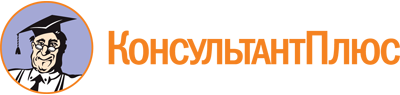 Приказ Министерства внутренней политики Владимирской области от 01.09.2023 N 5-н
(ред. от 05.10.2023)
"Об утверждении Положения об оценке результатов проектов - победителей конкурса на предоставление субсидий из областного бюджета социально ориентированным некоммерческим организациям Владимирской области на реализацию проектов, направленных на решение актуальных социальных проблем"Документ предоставлен КонсультантПлюс

www.consultant.ru

Дата сохранения: 21.11.2023
 Список изменяющих документов(в ред. приказа Министерства внутренней политики Владимирской областиот 05.10.2023 N 8-н)Список изменяющих документов(в ред. приказа Министерства внутренней политики Владимирской областиот 05.10.2023 N 8-н)ЧЕК-ЛИСТ посещения мероприятия, проводимогоЧЕК-ЛИСТ посещения мероприятия, проводимогоЧЕК-ЛИСТ посещения мероприятия, проводимогоЧЕК-ЛИСТ посещения мероприятия, проводимогоЧЕК-ЛИСТ посещения мероприятия, проводимогоЧЕК-ЛИСТ посещения мероприятия, проводимогоЧЕК-ЛИСТ посещения мероприятия, проводимогоЧЕК-ЛИСТ посещения мероприятия, проводимогоЧЕК-ЛИСТ посещения мероприятия, проводимого(наименование СО НКО)(наименование СО НКО)(наименование СО НКО)(наименование СО НКО)(наименование СО НКО)(наименование СО НКО)Дата проведения мероприятияДата проведения мероприятияДата проведения мероприятияНазвание мероприятияНазвание мероприятияНазвание мероприятияКраткое содержание мероприятияКраткое содержание мероприятияКраткое содержание мероприятияПроверка на соответствие условиям соглашения (в случае установления):Проверка на соответствие условиям соглашения (в случае установления):Проверка на соответствие условиям соглашения (в случае установления):Проверка на соответствие условиям соглашения (в случае установления):Проверка на соответствие условиям соглашения (в случае установления):Проверка на соответствие условиям соглашения (в случае установления):Проверка на соответствие условиям соглашения (в случае установления):Проверка на соответствие условиям соглашения (в случае установления):Проверка на соответствие условиям соглашения (в случае установления):даты проведения мероприятиядаты проведения мероприятиядаты проведения мероприятияпланпланпланфактфактфактвремени (часов) проведения мероприятиявремени (часов) проведения мероприятиявремени (часов) проведения мероприятияпланпланпланфактфактфактцелевой группы проекта/благополучателейцелевой группы проекта/благополучателейцелевой группы проекта/благополучателейпланпланпланфактфактфактколичества участников мероприятия проектаколичества участников мероприятия проектаколичества участников мероприятия проектапланпланпланфактфактфактФактически приобретенного оборудования, инвентаря и пр.Фактически приобретенного оборудования, инвентаря и пр.Фактически приобретенного оборудования, инвентаря и пр.планпланпланфактфактфактЛичная оценкаЛичная оценкаЛичная оценкаЛичная оценкаЛичная оценкаЛичная оценкаЛичная оценкаЛичная оценкаЛичная оценкаЧек-лист составленЧек-лист составленДолжность, ФИОДолжность, ФИОПодписьПодписьПодписьАНКЕТА ОЦЕНКИ РЕЗУЛЬТАТОВ ПРОЕКТОВАНКЕТА ОЦЕНКИ РЕЗУЛЬТАТОВ ПРОЕКТОВАНКЕТА ОЦЕНКИ РЕЗУЛЬТАТОВ ПРОЕКТОВАНКЕТА ОЦЕНКИ РЕЗУЛЬТАТОВ ПРОЕКТОВАНКЕТА ОЦЕНКИ РЕЗУЛЬТАТОВ ПРОЕКТОВАНКЕТА ОЦЕНКИ РЕЗУЛЬТАТОВ ПРОЕКТОВАНКЕТА ОЦЕНКИ РЕЗУЛЬТАТОВ ПРОЕКТОВ1. ФИО2. Организация, которую Вы представляете2. Организация, которую Вы представляете2. Организация, которую Вы представляете2. Организация, которую Вы представляете3. Номер телефона4. E-mail5. Кем Вы являетесь?Благополучатель проекта (гражданин или организация)Благополучатель проекта (гражданин или организация)Благополучатель проекта (гражданин или организация)Благополучатель проекта (гражданин или организация)Благополучатель проекта (гражданин или организация)Общественная палата Владимирской областиОбщественная палата Владимирской областиОбщественная палата Владимирской областиОбщественная палата Владимирской областиОбщественная палата Владимирской областиЗаконодательное Собрание Владимирской областиЗаконодательное Собрание Владимирской областиЗаконодательное Собрание Владимирской областиЗаконодательное Собрание Владимирской областиЗаконодательное Собрание Владимирской областиИсполнительный орган Владимирской областиИсполнительный орган Владимирской областиИсполнительный орган Владимирской областиИсполнительный орган Владимирской областиИсполнительный орган Владимирской областиАдминистрация городских округов и муниципальных районов Владимирской областиАдминистрация городских округов и муниципальных районов Владимирской областиАдминистрация городских округов и муниципальных районов Владимирской областиАдминистрация городских округов и муниципальных районов Владимирской областиАдминистрация городских округов и муниципальных районов Владимирской областиНекоммерческая неправительственная организацияНекоммерческая неправительственная организацияНекоммерческая неправительственная организацияНекоммерческая неправительственная организацияНекоммерческая неправительственная организацияЭксперт конкурсаЭксперт конкурсаЭксперт конкурсаЭксперт конкурсаЭксперт конкурса6. Выберете "успешно" или "удовлетворительно" реализован проект:6. Выберете "успешно" или "удовлетворительно" реализован проект:6. Выберете "успешно" или "удовлетворительно" реализован проект:6. Выберете "успешно" или "удовлетворительно" реализован проект:6. Выберете "успешно" или "удовлетворительно" реализован проект:6. Выберете "успешно" или "удовлетворительно" реализован проект:6. Выберете "успешно" или "удовлетворительно" реализован проект:успешноуспешноуспешноудовлетворительно7. Выберите проект для номинирования в "5 лучших":7. Выберите проект для номинирования в "5 лучших":7. Выберите проект для номинирования в "5 лучших":7. Выберите проект для номинирования в "5 лучших":7. Выберите проект для номинирования в "5 лучших":7. Выберите проект для номинирования в "5 лучших":7. Выберите проект для номинирования в "5 лучших":Вариант 1Вариант 1Вариант 1Вариант 2Вариант 2Вариант 2Вариант 3Вариант 3Вариант 3Вариант 4Вариант 4Вариант 4Вариант 5Вариант 5Вариант 5